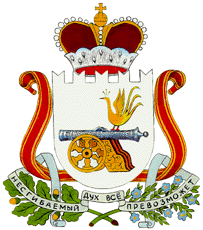 Совет депутатов СНЕГИРЕВСКОГО СЕЛЬСКОГО поселенияШУМЯЧСКОГО района Смоленской области                                              РЕШЕНИЕот 19.06.2023 г.  									№ 11                                                                                                     д. СнегиревкаО внесении   изменений   в решение Совета    депутатов   Снегиревскогосельского    поселения  Шумячскогорайона  Смоленской     области     от  26.12.2022г.   №40          «О бюджете Снегиревского сельского поселения Шумячского    района   Смоленскойобласти на  2023  год и на плановыйпериод 2024 и 2025 годов» В соответствии со статьей 9 и 153 Бюджетного кодекса Российской Федерации,  Уставом Снегиревского сельского поселения Шумячского района Смоленской области, Совет депутатов Снегиревского сельского поселения Шумячского района Смоленской области   Р Е Ш И Л:1. Внести в решение Совета депутатов Снегиревского сельского поселения Шумячского района Смоленской области от 26.12.2022 года № 40 «О бюджете Снегиревского сельского поселения Шумячского района Смоленской области на 2023 год и на плановый период 2024 и 2025 годов» следующие изменения:1.1. Пункт 1 решения изложить в новой редакции:«1. Утвердить основные характеристики  бюджета Снегиревского сельского поселения Шумячского района Смоленской области на 2023 год:1) общий объем доходов бюджета Снегиревского сельского поселения Шумячского района Смоленской области в сумме 4 211 909,00 рублей, в том числе объем безвозмездных поступлений в сумме 2 726 200,00 рублей, из которых объем получаемых межбюджетных трансфертов – 2 726 200,00 рублей;2) общий объем расходов  бюджета Снегиревского сельского поселения Шумячского района Смоленской области в сумме 4 919 801,60 рублей;3) дефицит бюджета Снегиревского сельского поселения Шумячского района Смоленской области в сумме 707 892,60 рублей, что составляет 47,65 процентов от утвержденного общего годового объема доходов местного бюджета без учета утвержденного объема безвозмездных поступлений».1.2. Изложить приложение 1 «Источники финансирования дефицита бюджета Снегиревского сельского поселения Шумячского района Смоленской области на 2023 год»  в новой редакции (прилагается);            1.3. Изложить приложение 5 «Прогнозируемые безвозмездные поступления в бюджет Снегиревского сельского поселения Шумячского района Смоленской области на 2023 год»  в новой редакции (прилагается);1.4. Изложить приложение 7 «Распределение бюджетных ассигнований   по разделам, подразделам, целевым статьям  (муниципальным программам и непрограммным направлениям деятельности), группам (группам и подгруппам) видов расходов  классификации расходов бюджетов на 2023 год»  в новой редакции (прилагается);1.4. Изложить приложение 9 «Распределение бюджетных ассигнований по целевым статьям  (муниципальным программам и непрограммным направлениям деятельности), группам (группам и  подгруппам)  видов расходов  классификации расходов бюджетов на 2023 год» в новой редакции (прилагается);           1.6. Изложить приложение 11 «Ведомственная структура расходов бюджета   Снегиревского сельского поселения Шумячского района Смоленской области (распределение бюджетных ассигнований по главным распорядителям бюджетных средств, разделам, подразделам, целевым статьям (муниципальным программам и непрограммным направлениям деятельности), группам (группам и подгруппам) видов расходов классификации расходов бюджетов) на 2023 год» в новой редакции (прилагается)           1.7.    Изложить приложение 13 «Распределение бюджетных ассигнований помуниципальным программам и непрограммным направлениям деятельности на 2023 год» в новой редакции (прилагается).                      2. Настоящее решение опубликовать в «Информационном вестнике Снегиревского сельского   поселения».         3. Настоящее решение вступает в силу после дня его официального опубликования. Глава муниципального образования Снегиревского сельского поселения Шумячского района   Смоленской области                                      В.А. ТимофеевПриложение №1к решению Совета депутатов Снегиревского сельского поселения Шумячского района Смоленской области от 26 декабря 2022 года №40 «О бюджете Снегиревского сельского поселения Шумячского района Смоленской области на 2023                                                                                                    год и на плановый период 2024 и 2025               годов» (в редакции решения Совета                                                                                              депутатов   Снегиревского сельского                                                                                              поселения Шумячского района                                                                                              Смоленской  области  от  19.06.2023                                                       года     №11)Источники финансирования дефицита бюджета Снегиревского сельского поселения Шумячского района Смоленской области на 2023 год(рублей)Приложение №5к решению Совета депутатов Снегиревского сельского поселения Шумячского района Смоленской области от 26 декабря 2022 года №40 «О бюджете Снегиревского сельского поселения Шумячского района Смоленской области на 2023                                                                                                        год и на плановый период 2024 и 2025               годов» (в редакции решения Совета                                                                                                               депутатов   Снегиревского сельского                                                                                                               поселения Шумячского района                                                                                                               Смоленской  области  от  19.06.2023 года                                                                                                                                          №11)Прогнозируемые безвозмездные поступления в бюджет Снегиревского сельского поселения Шумячского района Смоленской области на 2023 год(рублей)КодНаименование кода группы, подгруппы, статьи, вида источника финансирования дефицитов бюджетов, кода классификации операций сектора государственного управления, относящихся к источникам финансирования дефицитов бюджетовСумма12301 00 00 00 00 0000 000ИСТОЧНИКИ ВНУТРЕННЕГО ФИНАНСИРОВАНИЯ ДЕФИЦИТОВ БЮДЖЕТОВ707 892,6001 02 00 00 00  0000 000Кредиты кредитных организаций в валюте Российской Федерации0,0001 02 00 00 00 0000 700Привлечение кредитов от кредитных организаций в валюте Российской Федерации0,00 01 02 00 00 10 0000 710Привлечение сельскими поселениями кредитов от кредитных организаций в валюте Российской Федерации0,0001 02 00 00 00 0000 800Погашение кредитов, предоставленных  кредитными организациями в валюте Российской Федерации0,00 01 02 00 00 10 0000 810Погашение сельскими поселениями кредитов от кредитных организаций в валюте Российской Федерации0,0001 03 00 00 00 0000 000Бюджетные кредиты из других бюджетов бюджетной системы Российской Федерации0,0001 03 01 00 00 0000 000Бюджетные кредиты из других бюджетов бюджетной системы Российской Федерации в валюте Российской Федерации0,0001 03 01 00 00 0000 700Привлечение бюджетных кредитов из других бюджетов бюджетной системы Российской Федерации в валюте Российской Федерации0,0001 03 01 00 10 0000 710Привлечение кредитов из других бюджетов бюджетной системы Российской Федерации бюджетами сельских поселений в валюте Российской Федерации0,0001 03 01 00 00 0000 800Погашение бюджетных кредитов, полученных из других бюджетов бюджетной системы Российской Федерации в валюте Российской Федерации0,0001 03 01 00 10 0000 810Погашение бюджетами сельских поселений кредитов из других бюджетов бюджетной системы Российской Федерации в валюте Российской Федерации0,0001 05 00 00 00 0000 000Изменение остатков средств на счетах по учету средств бюджета707 892,6001 05 00 00 00 0000 500Увеличение остатков средств бюджетов- 4 211 909,0001 05 02 00 00 0000 500Увеличение прочих остатков средств бюджетов- 4 211 909,0001 05 02 01 00 0000 510Увеличение прочих остатков денежных средств бюджетов- 4 211 909,0001 05 02 01 10 0000 510Увеличение прочих остатков денежных средств  бюджета сельских поселений- 4 211 909,0001 05 00 00 00 0000 600Уменьшение остатков средств бюджетов4 919 801,6001 05 02 00 00 0000 600Уменьшение прочих остатков средств бюджетов4 919 801,6001 05 02 01 00 0000 610Уменьшение прочих остатков денежных средств бюджетов4 919 801,6001 05 02 01 10 0000 610Уменьшение прочих остатков денежных средств бюджета сельских поселений4 919 801,60КодНаименование кода доходабюджетаСумма1232 00 00000 00 0000 000БЕЗВОЗМЕЗДНЫЕ ПОСТУПЛЕНИЯ2 726 200,002 02 00000 00 0000 000БЕЗВОЗМЕЗДНЫЕ ПОСТУПЛЕНИЯ ОТ ДРУГИХ БЮДЖЕТОВ БЮДЖЕТНОЙ СИСТЕМЫ РОССИЙСКОЙ ФЕДЕРАЦИИ2 726 200,002 02 10000 00 0000 150Дотации бюджетам бюджетной системы Российской Федерации2 674 500,002 02 16001 00 0000 150Дотации на выравнивание бюджетной обеспеченности из бюджетов муниципальных районов, городских округов с внутригородским делением2 674 500,002 02 16001 10 0000 150Дотации бюджетам сельских поселений на выравнивание бюджетной обеспеченности из бюджетов муниципальных районов2 674 500,002 02 20000 00 0000 150Субсидии бюджетам бюджетной системы Российской Федерации (межбюджетные субсидии)0,00 2 02 29999 00 0000 150Прочие субсидии0,002 02 29999 10 0000 150Прочие субсидии бюджетам сельских поселений0,002 02 30000 00 0000 150Субвенции бюджетам бюджетной системы Российской Федерации51 700,002 02 35118 00 0000 150Субвенции бюджетам на осуществление первичного воинского учета органами местного самоуправления поселений, муниципальных и городских округов51 700,002 02 35118 10 0000 150Субвенции бюджетам сельских поселений на осуществление первичного воинского учета органами местного самоуправления поселений, муниципальных и городских округов51 700,002 02 40000 00 0000 150Иные межбюджетные трансферты0,002 02 49999 00 0000 150Прочие межбюджетные трансферты, передаваемые бюджетам 0,002 02 49999 10 0000 150Прочие межбюджетные трансферты, передаваемые бюджетам сельских поселений0,00Приложение №7
к решению Совета депутатов 
Снегиревского сельского поселения 
Шумячского района Смоленской 
области от 26 декабря 2022 года 
№40 «О бюджете Снегиревского 
сельского поселения Шумячского 
района Смоленской области на 2023          
год и на плановый период 2024 и 2025               
годов» (в редакции решения Совета  депутатов   Снегиревского сельского  поселения Шумячского района  Смоленской  области  от  19.06.2023 года  №11)Приложение №7
к решению Совета депутатов 
Снегиревского сельского поселения 
Шумячского района Смоленской 
области от 26 декабря 2022 года 
№40 «О бюджете Снегиревского 
сельского поселения Шумячского 
района Смоленской области на 2023          
год и на плановый период 2024 и 2025               
годов» (в редакции решения Совета  депутатов   Снегиревского сельского  поселения Шумячского района  Смоленской  области  от  19.06.2023 года  №11)Приложение №7
к решению Совета депутатов 
Снегиревского сельского поселения 
Шумячского района Смоленской 
области от 26 декабря 2022 года 
№40 «О бюджете Снегиревского 
сельского поселения Шумячского 
района Смоленской области на 2023          
год и на плановый период 2024 и 2025               
годов» (в редакции решения Совета  депутатов   Снегиревского сельского  поселения Шумячского района  Смоленской  области  от  19.06.2023 года  №11)Распределение бюджетных ассигнований по разделам, подразделам, целевым статьям           (муниципальным программам и не программным направлениям деятельности), группам (группам и подгруппам) видов расходов  функциональной классификации расходов бюджетов из бюджета Снегиревского сельского поселения Шумячского района Смоленской области на 2023 годРаспределение бюджетных ассигнований по разделам, подразделам, целевым статьям           (муниципальным программам и не программным направлениям деятельности), группам (группам и подгруппам) видов расходов  функциональной классификации расходов бюджетов из бюджета Снегиревского сельского поселения Шумячского района Смоленской области на 2023 годРаспределение бюджетных ассигнований по разделам, подразделам, целевым статьям           (муниципальным программам и не программным направлениям деятельности), группам (группам и подгруппам) видов расходов  функциональной классификации расходов бюджетов из бюджета Снегиревского сельского поселения Шумячского района Смоленской области на 2023 годРаспределение бюджетных ассигнований по разделам, подразделам, целевым статьям           (муниципальным программам и не программным направлениям деятельности), группам (группам и подгруппам) видов расходов  функциональной классификации расходов бюджетов из бюджета Снегиревского сельского поселения Шумячского района Смоленской области на 2023 годРаспределение бюджетных ассигнований по разделам, подразделам, целевым статьям           (муниципальным программам и не программным направлениям деятельности), группам (группам и подгруппам) видов расходов  функциональной классификации расходов бюджетов из бюджета Снегиревского сельского поселения Шумячского района Смоленской области на 2023 годРаспределение бюджетных ассигнований по разделам, подразделам, целевым статьям           (муниципальным программам и не программным направлениям деятельности), группам (группам и подгруппам) видов расходов  функциональной классификации расходов бюджетов из бюджета Снегиревского сельского поселения Шумячского района Смоленской области на 2023 годНаименованиеРазделПодразделЦелевая статьяВид расходовСумма (руб.)Общегосударственные вопросы013225600,00Функционирование высшего должностного лица субъекта Российской Федерации и муниципального образования0102605055,00Обеспечение деятельности законодательного и исполнительного органов власти010275 0 00 00000605055,00Глава муниципального образования010275 0 01 00000605055,00Расходы на обеспечение функций органов местного самоуправления010275 0 01 00140605055,00Расходы на выплаты персоналу в целях обеспечения выполнения функций государственными (муниципальными) органами, казёнными учреждениями, органами управления государственными внебюджетными фондами010275 0 01 00140100605055,00Расходы на выплаты персоналу государственных (муниципальных) органов010275 0 01 00140120605055,00Функционирование Правительства Российской Федерации, высших исполнительных органов государственной власти субъектов Российской Федерации, местных администраций01042545864,00Муниципальная программа «Социально-экономическое развитие Снегиревского сельского поселения Шумячского района Смоленской области»010401 0 00 000002545864,00Комплексы процессных мероприятий010401 4 00 000002545864,00Комплекс процессных мероприятий «Обеспечение организационных условий для реализации муниципальной программы»010401 4 08 000002545864,00Расходы на обеспечение функций органов местного самоуправления010401 4 08 001402545864,00Расходы на выплаты персоналу в целях обеспечения выполнения функций государственными (муниципальными) органами, казёнными учреждениями, органами управления государственными внебюджетными фондами010401 4 08 001401002107368,00Расходы на выплаты персоналу государственных (муниципальных) органов010401 4 08 001401202107368,00Закупка товаров, работ и услуг для государственных (муниципальных) нужд010401 4 08 00140200434496,00Иные закупки товаров, работ и услуг для обеспечения государственных (муниципальных) нужд010401 4 08 00140240434496,00Иные бюджетные ассигнования010401 4 08 001408004000,00Уплата налогов, сборов и иных платежей010401 4 08 001408504000,00Обеспечение деятельности финансовых, налоговых и таможенных органов и органов финансового (финансово-бюджетного) надзора010620681,00Расходы бюджета поселения по передаче части полномочий в соответствии с заключенными соглашениями010676 0 00 0000020681,00Расходы Снегиревского сельского поселения по передаче части полномочий в соответствии с заключенными соглашениями010676 0 00 П611020681,00Межбюджетные трансферты010676 0 00 П611050020681,00Иные межбюджетные трансферты010676 0 00 П611054020681,00Резервные фонды01111000,00Резервный фонд011189 0 00 000001000,00Расходы за счет средств резервного фонда администрации поселения011189 0 00 288801000,00Иные бюджетные ассигнования011189 0 00 288808001000,00Резервные средства011189 0 00 288808701000,00Другие общегосударственные вопросы011353000,00Прочие общегосударственные расходы011377 0 00 0000053000,00Расходы бюджета, связанные с решением других общегосударственных вопросов011377 0 00 2017053000,00Иные бюджетные ассигнования011377 0 00 2017080053000,00Уплата налогов, сборов и иных платежей011377 0 00 2017085053000,00Национальная оборона 0251700,00Мобилизационная и вневойсковая подготовка020351700,00Непрограммные расходы органов исполнительной власти020399 0 00 0000051700,00Расходы на осуществление первичного воинского учета органими местного самоуправления поселений, муниципальных и городских округов020399 0 00 5118051700,00Расходы на выплаты персоналу в целях обеспечения выполнения функций государственными (муниципальными) органами, казёнными учреждениями, органами управления государственными внебюджетными фондами020399 0 00 5118010035883,00Расходы на выплаты персоналу государственных (муниципальных) органов020399 0 00 5118012035883,00Закупка товаров, работ и услуг для государственных (муниципальных) нужд020399 0 00 5118020015817,00Иные закупки товаров, работ и услуг для обеспечения государственных (муниципальных) нужд020399 0 00 5118024015817,00Национальная безопасность и правоохранительная деятельность035000,00Защита населения и территории от чрезвычайных ситуаций природного и техногенного характера, пожарная безопасность03105000,00Муниципальная программа «Социально-экономическое развитие Снегиревского сельского поселения Шумячского района Смоленской области»031001 0 00 000005000,00Комплексы процессных мероприятий031001 4 00 000005000,00Комплекс процессных мероприятий "Обеспечение пожарной безопасности на территории поселения"031001 4 01 000005000,00Расходы на обеспечение пожарной безопасности на территории поселения031001 4 01 200105000,00Закупка товаров, работ и услуг для государственных (муниципальных) нужд031001 4 01 200102005000,00Иные закупки товаров, работ и услуг для обеспечения государственных (муниципальных) нужд031001 4 01 200102405000,00Национальная экономика041261301,60Дорожное хозяйство(дорожные фонды)04091261301,60Муниципальная программа «Социально-экономическое развитие Снегиревского сельского поселения Шумячского района Смоленской области»040901 0 00 000001261301,60Комплексы процессных мероприятий040901 4 00 000001261301,60Комплекс процессных мероприятий "Содержание и ремонт дорог за счет средств дорожного фонда"040901 4 02 000001261301,60Расходы по содержанию и ремонту дорог за счет средств дорожного фонда040901 4 02 200301261301,60Закупка товаров, работ и услуг для государственных (муниципальных) нужд040901 4 02 200302001261301,60Иные закупки товаров, работ и услуг для обеспечения государственных (муниципальных) нужд040901 4 02 200302401261301,60Жилищно-коммунальное хозяйство05210000,00Коммунальное хозяйство050215000,00Муниципальная программа «Социально-экономическое развитие Снегиревского сельского поселения Шумячского района Смоленской области»050201 0 00 0000015000,00Комплексы процессных мероприятий050201 4 00 0000010000,00Комплекс процессных мероприятий "Комплексное обустройство населенных пунктов объектами коммунальной инфраструктуры"050201 4 06 0000010000,00Расходы на развитие газификации в сельской местности050201 4 06 201105000,00Закупка товаров, работ и услуг для государственных (муниципальных) нужд050201 4 06 201102005000,00Иные закупки товаров, работ и услуг для обеспечения государственных (муниципальных) нужд050201 4 06 201102405000,00Расходы на развитие водоснабжения в сельской местности050201 4 06 201205000,00Закупка товаров, работ и услуг для государственных (муниципальных) нужд050201 4 06 201202005000,00Иные закупки товаров, работ и услуг для обеспечения государственных (муниципальных) нужд050201 4 06 201202405000,00Комплексы процессных мероприятий050201 4 00 000005000,00Комплекс процессных мероприятий "Организация работы с твердыми коммунальными отходами"050201 4 07 000005000,00Расходы по организации сбора и вывоза твердых коммунальных отходов050201 4 07 201505000,00Закупка товаров, работ и услуг для государственных (муниципальных) нужд050201 4 07 201502005000,00Иные закупки товаров, работ и услуг для обеспечения государственных (муниципальных) нужд050201 4 07 201502405000,00Благоустройство0503195000,00Муниципальная программа «Социально-экономическое развитие Снегиревского сельского поселения Шумячского района Смоленской области»050301 0 0 000000185000,00Комплексы процессных мероприятий050301 4 00 00000185000,00Комплекс процессных мероприятий "Содержание и ремонт уличного освещения"050301 4 03 00000185000,00Расходы по содержанию и ремонту уличного освещения050301 4 03 20040185000,00Закупка товаров, работ и услуг для государственных (муниципальных) нужд050301 4 03 20040200185000,00Иные закупки товаров, работ и услуг для обеспечения государственных (муниципальных) нужд050301 4 03 20040240185000,00Муниципальная программа «Социально-экономическое развитие Снегиревского сельского поселения Шумячского района Смоленской области»050301 0 00 000005000,00Комплексы процессных мероприятий050301 4 00 000005000,00Комплекс процессных мероприятий "Организация и содержание мест захоронения"050301 4 04 000005000,00Расходы по организации и содержанию мест захоронения050301 4 04 200505000,00Закупка товаров, работ и услуг для государственных (муниципальных) нужд050301 4 04 200502005000,00Иные закупки товаров, работ и услуг для обеспечения государственных (муниципальных) нужд050301 4 04 200502405000,00Муниципальная программа «Социально-экономическое развитие Снегиревского сельского поселения Шумячского района Смоленской области»050301 0 00 000005000,00Комплексы процессных мероприятий050301 4 00 000005000,00Комплекс процессных мероприятий "Мероприятия в области благоустройства"050301 4 05 000005000,00Расходы на мероприятия в области благоустройства050301 4 05 200605000,00Закупка товаров, работ и услуг для государственных (муниципальных) нужд050301 4 05 200602005000,00Иные закупки товаров, работ и услуг для обеспечения государственных (муниципальных) нужд050301 4 05 200602405000,00Социальная политика10166200,00Пенсионное обеспечение1001166200,00Муниципальная программа «Социально-экономическое развитие Снегиревского сельского поселения Шумячского района Смоленской области»100101 0 00 00000166200,00Комплексы процессных мероприятий100101 4 00 00000166200,00Комплекс процессных мероприятий "Оказание мер социальной поддержки отдельным категориям граждан"100101 4 09 00000166200,00Пенсии за выслугу лет лицам,замещавшим муниципальные должности муниципальной службы100101 4 09 70010166200,00Социальные обеспечение и иные  выплаты населению 100101 4 09 70010300166200,00Публичные нормативные социальные выплаты гражданам100101 4 09 70010310166200,00ИТОГО4919801,60Приложение №9                к решению Совета депутатов 
Снегиревского сельского поселения 
Шумячского района Смоленской 
области от 26 декабря 2022 года 
№40 «О бюджете Снегиревского 
сельского поселения Шумячского 
района Смоленской области на 2023          
год и на плановый период 2024 и 2025               
годов» (в редакции решения Совета  депутатов   Снегиревского сельского  поселения Шумячского района  Смоленской  области  от  19.06.2023 года  №11)Распределение бюджетных ассигнований по целевым статьям (муниципальным программам и непрограммным направлениям деятельности), группам (группам и подгруппам) видов расходов классификации расходов бюджетов на 2023 год Распределение бюджетных ассигнований по целевым статьям (муниципальным программам и непрограммным направлениям деятельности), группам (группам и подгруппам) видов расходов классификации расходов бюджетов на 2023 год Распределение бюджетных ассигнований по целевым статьям (муниципальным программам и непрограммным направлениям деятельности), группам (группам и подгруппам) видов расходов классификации расходов бюджетов на 2023 год Распределение бюджетных ассигнований по целевым статьям (муниципальным программам и непрограммным направлениям деятельности), группам (группам и подгруппам) видов расходов классификации расходов бюджетов на 2023 год НаименованиеЦелевая статьяВид расходовСумма 2023 год (руб.)Муниципальная программа «Социально-экономическое развитие Снегиревского сельского поселения Шумячского района Смоленской области»01000000004188365,60Комплексы процессных мероприятий01400000004188365,60Комплекс процессных мероприятий "Обеспечение пожарной безопасности на территории поселения"01401000005000,00Расходы на обеспечение пожарной безопасности на территории поселения01401200105000,00Закупка товаров, работ и услуг для государственных (муниципальных) нужд01401200102005000,00Иные закупки товаров, работ и услуг для обеспечения государственных (муниципальных) нужд01401200102405000,00Комплекс процессных мероприятий "Содержание и ремонт дорог за счет средств дорожного фонда"01402000001261301,60Расходы по содержанию и ремонту дорог за счет средств дорожного фонда01402200301261301,60Закупка товаров, работ и услуг для государственных (муниципальных) нужд01402200302001261301,60Иные закупки товаров, работ и услуг для обеспечения государственных (муниципальных) нужд01402200302401261301,60Комплекс процессных мероприятий "Содержание и ремонт уличного освещения"0140300000185000,00Расходы по содержанию и ремонту уличного освещения0140320040185000,00Закупка товаров, работ и услуг для государственных (муниципальных) нужд0140320040200185000,00Иные закупки товаров, работ и услуг для обеспечения государственных (муниципальных) нужд0140320040240185000,00Комплекс процессных мероприятий "Организация и содержание мест захоронения"01404000005000,00Расходы по организации и содержанию мест захоронения01404200505000,00Закупка товаров, работ и услуг для государственных (муниципальных) нужд01404200502005000,00Иные закупки товаров, работ и услуг для обеспечения государственных (муниципальных) нужд01404200502405000,00Комплекс процессных мероприятий "Мероприятия в области благоустройства"01405000005000,00Расходы на мероприятия в области благоустройства01405200605000,00Закупка товаров, работ и услуг для государственных (муниципальных) нужд01405200602005000,00Иные закупки товаров, работ и услуг для обеспечения государственных (муниципальных) нужд01405200602405000,00Комплекс процессных мероприятий "Комплексное обустройство населенных пунктов объектами коммунальной инфраструктуры"014060000010000,00Расходы на развитие газификации в сельской местности01406201105000,00Закупка товаров, работ и услуг для государственных (муниципальных) нужд01406201102005000,00Иные закупки товаров, работ и услуг для обеспечения государственных (муниципальных) нужд01406201102405000,00Расходы на развитие водоснабжения в сельской местности01406201205000,00Закупка товаров, работ и услуг для государственных (муниципальных) нужд01406201202005000,00Иные закупки товаров, работ и услуг для обеспечения государственных (муниципальных) нужд01406201202405000,00Комплекс процессных мероприятий "Организация работы с твердыми коммунальными отходами"01407000005000,00Расходы по организации сбора и вывоза твердых коммунальных отходов01407201505000,00Закупка товаров, работ и услуг для государственных (муниципальных) нужд01407201502005000,00Иные закупки товаров, работ и услуг для обеспечения государственных (муниципальных) нужд01407201502405000,00Комплекс процессных мероприятий «Обеспечение организационных условий для реализации муниципальной программы»01408000002545864,00Расходы на обеспечение функций органов местного самоуправления01408001402545864,00Расходы на выплаты персоналу в целях обеспечения выполнения функций государственными (муниципальными) органами, казёнными учреждениями, органами управления государственными внебюджетными фондами01408001401002107368,00Расходы на выплаты персоналу государственных (муниципальных) органов01408001401202107368,00Закупка товаров, работ и услуг для государственных (муниципальных) нужд0140800140200434496,00Иные закупки товаров, работ и услуг для обеспечения государственных (муниципальных) нужд0140800140240434496,00Иные бюджетные ассигнования01408001408004000,00Уплата налог, сборов и иных платежей.01408001408504000,00Комплекс процессных мероприятий "Оказание мер социальной поддержки отдельным категориям граждан"0140900000166200,00Пенсии за выслугу лет лицам,замещавшим муниципальные должности муниципальной службы0140970010166200,00Социальное обеспечение и иные выплаты населению0140970010300166200,00Публичные нормативные социальные выплаты гражданам0140970010310166200,00Обеспечение деятельности законодательного и исполнительного органа власти7500000000605055,00Глава муниципального образования7500100000605055,00Расходы на обеспечение функций органов местного самоуправления7500100140605055,00Расходы на выплаты персоналу в целях обеспечения выполнения функций государственными (муниципальными) органами, казёнными учреждениями, органами управления государственными внебюджетными фондами7500100140100605055,00Расходы на выплаты персоналу государственных (муниципальных) органов7500100140120605055,00Расходы бюджета поселения по передаче части полномочий в соответствии с заключенными соглашениями760000000020681,00Расходы Снегиревского сельского поселения по передаче части полномочий в соответствии с заключенными соглашениями76000П611020681,00Межбюджетные трансферты76000П611050020681,00Иные межбюджетные трансферты76000П611054020681,00Другие общегосударственные вопросы770000000053000,00Прочие общегосударственные расходы770000000053000,00Расходы бюджета, связанные с решением других общегосударственных вопросов770002017053000,00Иные бюджетные ассигнования770002017080053000,00Уплата налогов, сборов и иных платежей770002017085053000,00Резервные фонды89000000001000,00Расходы за счет средств резервного фонда администрации поселения89000288801000,00Иные бюджетные ассигнования89000288808001000,00Резервные средства89000288808701000,00Непрограммные расходы органов исполнительной власти990000000051700,00Расходы на осуществление первичного воинского учета органими местного самоуправления поселений, муниципальных и городских округов990005118051700,00Расходы на выплаты персоналу в целях обеспечения выполнения функций государственными (муниципальными) органами, казёнными учреждениями, органами управления государственными внебюджетными фондами990005118010035883,00Расходы на выплаты персоналу государственных (муниципальных) органов990005118012035883,00Закупка товаров, работ и услуг для государственных (муниципальных) нужд990005118020015817,00Иные закупки товаров, работ и услуг для обеспечения государственных (муниципальных) нужд990005118024015817,00Приложение № 11
к решению Совета депутатов Снегиревского сельского поселения Шумячского района Смоленской области от 26 декабря  2022 года №40 «О бюджете Снегиревского сельского поселения Шумячского района Смоленской области на 2023 год и на плановый период 2024 и 2025 годов» (в редакции Совета депутатов Снегиревского сельского поселения Шумячского района Смоленской области  от 19.06.2023 года № 11)Приложение № 11
к решению Совета депутатов Снегиревского сельского поселения Шумячского района Смоленской области от 26 декабря  2022 года №40 «О бюджете Снегиревского сельского поселения Шумячского района Смоленской области на 2023 год и на плановый период 2024 и 2025 годов» (в редакции Совета депутатов Снегиревского сельского поселения Шумячского района Смоленской области  от 19.06.2023 года № 11)Приложение № 11
к решению Совета депутатов Снегиревского сельского поселения Шумячского района Смоленской области от 26 декабря  2022 года №40 «О бюджете Снегиревского сельского поселения Шумячского района Смоленской области на 2023 год и на плановый период 2024 и 2025 годов» (в редакции Совета депутатов Снегиревского сельского поселения Шумячского района Смоленской области  от 19.06.2023 года № 11)Ведомственная структура расходов бюджета Снегиревского сельского поселения Шумячского района Смоленской области (распределение бюджетных ассигнований по главным распорядителям бюджетных средст, разделам, подразделам, целевым статьям (муниципальным программам и непрограммным направлениям деятельности), группам (группам и подгруппам) видов расходов классификации расходов бюджетов) на 2023 год Ведомственная структура расходов бюджета Снегиревского сельского поселения Шумячского района Смоленской области (распределение бюджетных ассигнований по главным распорядителям бюджетных средст, разделам, подразделам, целевым статьям (муниципальным программам и непрограммным направлениям деятельности), группам (группам и подгруппам) видов расходов классификации расходов бюджетов) на 2023 год Ведомственная структура расходов бюджета Снегиревского сельского поселения Шумячского района Смоленской области (распределение бюджетных ассигнований по главным распорядителям бюджетных средст, разделам, подразделам, целевым статьям (муниципальным программам и непрограммным направлениям деятельности), группам (группам и подгруппам) видов расходов классификации расходов бюджетов) на 2023 год Ведомственная структура расходов бюджета Снегиревского сельского поселения Шумячского района Смоленской области (распределение бюджетных ассигнований по главным распорядителям бюджетных средст, разделам, подразделам, целевым статьям (муниципальным программам и непрограммным направлениям деятельности), группам (группам и подгруппам) видов расходов классификации расходов бюджетов) на 2023 год Ведомственная структура расходов бюджета Снегиревского сельского поселения Шумячского района Смоленской области (распределение бюджетных ассигнований по главным распорядителям бюджетных средст, разделам, подразделам, целевым статьям (муниципальным программам и непрограммным направлениям деятельности), группам (группам и подгруппам) видов расходов классификации расходов бюджетов) на 2023 год Ведомственная структура расходов бюджета Снегиревского сельского поселения Шумячского района Смоленской области (распределение бюджетных ассигнований по главным распорядителям бюджетных средст, разделам, подразделам, целевым статьям (муниципальным программам и непрограммным направлениям деятельности), группам (группам и подгруппам) видов расходов классификации расходов бюджетов) на 2023 год Ведомственная структура расходов бюджета Снегиревского сельского поселения Шумячского района Смоленской области (распределение бюджетных ассигнований по главным распорядителям бюджетных средст, разделам, подразделам, целевым статьям (муниципальным программам и непрограммным направлениям деятельности), группам (группам и подгруппам) видов расходов классификации расходов бюджетов) на 2023 год НаименованиеГлаваРазделПодразделЦелевая статьяВид расходовСумма         (руб.)Администрация Снегиревского сельского поселения Шумячского района Смоленской области956                                4919801,60Общегосударственные вопросы956013225600,00Функционирование высшего должностного лица субъекта Российской Федерации и муниципального образования9560102605055,00Обеспечение деятельности законодательного и исполнительного органов власти95601027500000000605055,00Глава муниципального образования95601027500100000605055,00Расходы на обеспечение функций органов местного самоуправления95601027500100140605055,00Расходы на выплаты персоналу в целях обеспечения выполнения функций государственными (муниципальными) органами, казёнными учреждениями, органами управления государственными внебюджетными фондами95601027500100140100605055,00Расходы на выплаты персоналу государственных (муниципальных) органов95601027500100140120605055,00Функционирование Правительства Российской Федерации, высших исполнительных органов государственной власти субъектов Российской Федерации, местных администраций95601042545864,00Муниципальная программа «Социально-экономическое развитие Снегиревского сельского поселения Шумячского района Смоленской области»956010401000000002545864,00Комплексы процессных мероприятий956010401400000002545864,00Комплекс процессных мероприятий «Обеспечение организационных условий для реализации муниципальной программы»956010401408000002545864,00Расходы на обеспечение функций органов местного самоуправления956010401408001402545864,00Расходы на выплаты персоналу в целях обеспечения выполнения функций государственными (муниципальными) органами, казёнными учреждениями, органами управления государственными внебюджетными фондами956010401408001401002107368,00Расходы на выплаты персоналу государственных (муниципальных) органов956010401408001401202107368,00Закупка товаров, работ и услуг для государственных (муниципальных) нужд95601040140800140200434496,00Иные закупки товаров, работ и услуг для обеспечения государственных (муниципальных) нужд95601040140800140240434496,00Иные бюджетные ассигнования956010401408001408004000,00Уплата налогов, сборов и иных платежей956010401408001408504000,00Обеспечение деятельности финансовых, налоговых и таможенных органов и органов финансового (финансово-бюджетного) надзора956010620681,00Расходы бюджета поселения по передаче части полномочий в соответствии с заключенными соглашениями9560106760000000020681,00Расходы Снегиревского сельского поселения по передаче части полномочий в соответствии с заключенными соглашениями956010676000П611020681,00Межбюджетные трансферты956010676000П611050020681,00Иные межбюджетные трансферты956010676000П611054020681,00Резервные фонды95601111000,00Резервный фонд956011189000000001000,00Расходы за счет средств резервного фонда администрации поселения956011189000288801000,00Иные бюджетные ассигнования956011189000288808001000,00Резервные средства956011189000288808701000,00Другие общегосударственные вопросы956011353000,00Прочие общегосударственные расходы9560113770000000053000,00Расходы бюджета, связанные с решением других общегосударственных вопросов9560113770002017053000,00Иные бюджетные ассигнования9560113770002017080053000,00Уплата налогов, сборов и иных платежей9560113770002017085053000,00Национальная оборона 9560251700,00Мобилизационная и вневойсковая подготовка956020351700,00Непрограммные расходы органов исполнительной власти9560203990000000051700,00Расходы на осуществление первичного воинского учета органими местного самоуправления поселений, муниципальных и городских округов9560203990005118051700,00Расходы на выплаты персоналу в целях обеспечения выполнения функций государственными (муниципальными) органами, казёнными учреждениями, органами управления государственными внебюджетными фондами9560203990005118010035883,00Расходы на выплаты персоналу государственных (муниципальных) органов9560203990005118012035883,00Закупка товаров, работ и услуг для государственных (муниципальных) нужд9560203990005118020015817,00Иные закупки товаров, работ и услуг для обеспечения государственных (муниципальных) нужд9560203990005118024015817,00Национальная безопасность и правоохранительная деятельность956035000,00Защита населения и территории от чрезвычайных ситуаций природного и техногенного характера, пожарная безопасность95603105000,00Муниципальная программа «Социально-экономическое развитие Снегиревского сельского поселения Шумячского района Смоленской области»956031001000000005000,00Комплексы процессных мероприятий956031001400000005000,00Комплекс процессных мероприятий "Обеспечение пожарной безопасности на территории поселения"956031001401000005000,00Расходы на обеспечение пожарной безопасности на территории поселения956031001401200105000,00Закупка товаров, работ и услуг для государственных (муниципальных) нужд956031001401200102005000,00Иные закупки товаров, работ и услуг для обеспечения государственных (муниципальных) нужд956031001401200102405000,00Национальная экономика956041261301,60Дорожное хозяйство(дорожные фонды)95604091261301,60Муниципальная программа «Социально-экономическое развитие Снегиревского сельского поселения Шумячского района Смоленской области»956040901000000001261301,60Комплексы процессных мероприятий956040901400000001261301,60Комплекс процессных мероприятий "Содержание и ремонт дорог за счет средств дорожного фонда"956040901402000001261301,60Расходы по содержанию и ремонту дорог за счет средств дорожного фонда956040901402200301261301,60Закупка товаров, работ и услуг для государственных (муниципальных) нужд956040901402200302001261301,60Иные закупки товаров, работ и услуг для обеспечения государственных (муниципальных) нужд956040901402200302401261301,60Жилищно-коммунальное хозяйство95605210000,00Коммунальное хозяйство956050215000,00Муниципальная программа «Социально-экономическое развитие Снегиревского сельского поселения Шумячского района Смоленской области»9560502010000000015000,00Комплексы процессных мероприятий9560502014000000010000,00Комплекс процессных мероприятий "Комплексное обустройство населенных пунктов объектами коммунальной инфраструктуры"9560502014060000010000,00Расходы на развитие газификации в сельской местности956050201406201105000,00Закупка товаров, работ и услуг для государственных (муниципальных) нужд956050201406201102005000,00Иные закупки товаров, работ и услуг для обеспечения государственных (муниципальных) нужд956050201406201102405000,00Расходы на развитие водоснабжения в сельской местности956050201406201205000,00Закупка товаров, работ и услуг для государственных (муниципальных) нужд956050201406201202005000,00Иные закупки товаров, работ и услуг для обеспечения государственных (муниципальных) нужд956050201406201202405000,00Комплексы процессных мероприятий956050201400000005000,00Комплекс процессных мероприятий "Организация работы с твердыми коммунальными отходами"956050201407000005000,00Расходы по организации сбора и вывоза твердых коммунальных отходов956050201407201505000,00Закупка товаров, работ и услуг для государственных (муниципальных) нужд956050201407201502005000,00Иные закупки товаров, работ и услуг для обеспечения государственных (муниципальных) нужд956050201407201502405000,00Благоустройство9560503195000,00Муниципальная программа «Социально-экономическое развитие Снегиревского сельского поселения Шумячского района Смоленской области»95605030100000000185000,00Комплексы процессных мероприятий95605030140000000185000,00Комплекс процессных мероприятий "Содержание и ремонт уличного освещения"95605030140300000185000,00Расходы по содержанию и ремонту уличного освещения95605030140320040185000,00Закупка товаров, работ и услуг для государственных (муниципальных) нужд95605030140320040200185000,00Иные закупки товаров, работ и услуг для обеспечения государственных (муниципальных) нужд95605030140320040240185000,00Муниципальная программа «Социально-экономическое развитие Снегиревского сельского поселения Шумячского района Смоленской области»956050301000000005000,00Комплексы процессных мероприятий956050301400000005000,00Комплекс процессных мероприятий "Организация и содержание мест захоронения"956050301404000005000,00Расходы по организации и содержанию мест захоронения956050301404200505000,00Закупка товаров, работ и услуг для государственных (муниципальных) нужд956050301404200502005000,00Иные закупки товаров, работ и услуг для обеспечения государственных (муниципальных) нужд956050301404200502405000,00Муниципальная программа «Социально-экономическое развитие Снегиревского сельского поселения Шумячского района Смоленской области»956050301000000005000,00Комплексы процессных мероприятий95605030140000000Комплекс процессных мероприятий "Мероприятия в области благоустройства"956050301405000005000,00Расходы на мероприятия в области благоустройства956050301405200605000,00Закупка товаров, работ и услуг для государственных (муниципальных) нужд956050301405200602005000,00Иные закупки товаров, работ и услуг для обеспечения государственных (муниципальных) нужд956050301405200602405000,00Социальная политика95610166200,00Пенсионное обеспечение9561001166200,00Муниципальная программа «Социально-экономическое развитие Снегиревского сельского поселения Шумячского района Смоленской области»95610010100000000166200,00Комплексы процессных мероприятий95610010140000000166200,00Комплекс процессных мероприятий "Оказание мер социальной поддержки отдельным категориям граждан"95610010140900000166200,00Пенсии за выслугу лет лицам, замещавшим муниципальные должности и должности муниципальной службы95610010140970010166200,00Социальные обеспечение и иные  выплаты населению 95610010140970010300166200,00Публичные нормативные социальные выплаты гражданам95610010140970010310166200,00Приложение №13                      к решению Совета депутатов Снегиревского сельского поселения Шумячского района Смоленской области  от 26 декабря 2022 года №40           "О бюджете Снегиревского сельского посения Шумячского района Смоленской области на 20223 год и на плановый период 2024 и 2025 годов" (в редакции Совета депутатов Снегиревского сельского поселения Шумячского района Смоленской области  от 19.06.2023 года №11)Распределение бюджетных ассигнований по муниципальным программам и непрограммным направлениям деятельности на 2023 год Распределение бюджетных ассигнований по муниципальным программам и непрограммным направлениям деятельности на 2023 год Распределение бюджетных ассигнований по муниципальным программам и непрограммным направлениям деятельности на 2023 год Распределение бюджетных ассигнований по муниципальным программам и непрограммным направлениям деятельности на 2023 год Распределение бюджетных ассигнований по муниципальным программам и непрограммным направлениям деятельности на 2023 год Распределение бюджетных ассигнований по муниципальным программам и непрограммным направлениям деятельности на 2023 год НаименованиеЦелевая статьяГлаваРазделПодразделВид расходовВид расходовСумма (руб.)Муниципальная программа «Социально-экономическое развитие Снегиревского сельского поселения Шумячского района Смоленской области»01000000004188365,60Комплексы процессных мероприятий01400000004188365,60Комплекс процессных мероприятий "Обеспечение пожарной безопасности на территории поселения"01401000005000,00Расходы на обеспечение пожарной безопасности на территории поселения01401200105000,00Администрация Снегиревского сельского поселения Шумячского района Смоленской области01401200109565000,00Национальная безопасность и правоохранительная деятельность0140120010956035000,00Защита населения и территории от чрезвычайных ситуаций природного и техногенного характера, пожарная безопасность014012001095603105000,00Закупка товаров, работ и услуг для государственных (муниципальных) нужд014012001095603102002005000,00Иные закупки товаров, работ и услуг для обеспечения государственных (муниципальных) нужд014012001095603102402405000,00Комплекс процессных мероприятий "Содержание и ремонт дорог за счет средств дорожного фонда"01402000009561261301,60Расходы по содержанию и ремонту дорог за счет средств дорожного фонда01402200309561261301,60Администрация Снегиревского сельского поселения Шумячского района Смоленской области01402200309561261301,60Национальная экономика0140220030956041261301,60Дорожное хозяйство дорожные фонды014022003095604091261301,60Закупка товаров, работ и услуг для государственных (муниципальных) нужд014022003095604092002001261301,60Иные закупки товаров, работ и услуг для государственных (муниципальных) нужд014022003095604092402401261301,60Комплекс процессных мероприятий "Содержание и ремонт уличного освещения"140300000956185000,00Расходы по содержанию и ремонту уличного освещения0140320040956185000,00Администрация Снегиревского сельского поселения Шумячского района Смоленской области0140320040956185000,00Жилищно-коммунальное хозяйство014032004095605185000,00Благоустройство01403200409560503185000,00Закупка товаров, работ и услуг для государственных (муниципальных) нужд01403200409560503200200185000,00Иные закупки товаров, работ и услуг для обеспечения государственных (муниципальных) нужд01403200409560503240240185000,00Комплекс процессных мероприятий "Организация и содержание мест захоронения"1404000009565000,00Расходы по организации и содержанию мест захоронения01404200509565000,00Администрация Снегиревского сельского поселения Шумячского района Смоленской области01404200509565000,00Жилищно-коммунальное хозяйство0140420050956055000,00Благоустройство014042005095605035000,00Закупка товаров, работ и услуг для государственных (муниципальных) нужд014042005095605032002005000,00Иные закупки товаров, работ и услуг для обеспечения государственных (муниципальных) нужд014042005095605032402405000,00Комплекс процессных мероприятий "Мероприятия в области благоустройства"1405000009565000,00Расходы на мероприятия в области благоустройства01405200609565000,00Администрация Снегиревского сельского поселения Шумячского района Смоленской области01405200609565000,00Жилищно-коммунальное хозяйство0140520060956055000,00Благоустройство014052006095605035000,00Закупка товаров, работ и услуг для государственных (муниципальных) нужд014052006095605032002005000,00Иные закупки товаров, работ и услуг для обеспечения государственных (муниципальных) нужд014052006095605032402405000,00Комплекс процессных мероприятий "Комплексное обустройство населенных пунктов объектами коммунальной инфраструктуры"014060000095610000,00Расходы на развитие газификации в сельской местности01406201109565000,00Администрация Снегиревского сельского поселения Шумячского района Смоленской области01406201109565000,00Жилищно-коммунальное хозяйство0140620110956055000,00Коммунальное хозяйство014062011095605025000,00Закупка товаров, работ и услуг для государственных (муниципальных) нужд014062011095605022002005000,00Иные закупки товаров, работ и услуг для обеспечения государственных (муниципальных) нужд014062011095605022402405000,00Расходы на развитие водоснабжения в сельской местности014062012095605025000,00Администрация Снегиревского сельского поселения Шумячского района Смоленской области01406201209565000,00Жилищно-коммунальное хозяйство0140620120956055000,00Коммунальное хозяйство014062012095605025000,00Закупка товаров, работ и услуг для государственных (муниципальных) нужд014062012095605022002005000,00Иные закупки товаров, работ и услуг для обеспечения государственных (муниципальных) нужд014062012095605022402405000,00Комплекс процессных мероприятий "Организация работы с твердыми коммунальными отходами"01407000009565000,00Расходы по организации сбора и вывоза твердых коммунальных отходов01407201509565000,00Администрация Снегиревского сельского поселения Шумячского района Смоленской области01407201509565000,00Жилищно-коммунальное хозяйство0140720150956055000,00Коммунальное хозяйство014072015095605025000,00Закупка товаров, работ и услуг для государственных (муниципальных) нужд014072015095605022002005000,00Иные закупки товаров, работ и услуг для обеспечения государственных (муниципальных) нужд014072015095605022402405000,00Комплекс процессных мероприятий «Обеспечение организационных условий для реализации муниципальной программы»01408000009562545864,00Расходы на обеспечение функций органов местного самоуправления01408001409562545864,00Администрация Снегиревского сельского поселения Шумячского района Смоленской области01408001409562545864,00Общегосударственные вопросы0140800140956012545864,00Функционирование Правительства Российской Федерации, высших исполнительных органов государственной власти субъектов Российской Федерации, местных администраций014080014095601042545864,00Расходы на выплаты персоналу в целях обеспечения выполнения функций государственными (муниципальными) органами, казёнными учреждениями, органами управления государственными внебюджетными фондами014080014095601041001002107368,00Расходы на выплаты персоналу государственных (муниципальных) органов014080014095601041201202107368,00Закупка товаров, работ и услуг для государственных (муниципальных) нужд01408001409560104200200434496,00Иные закупки товаров, работ и услуг для обеспечения государственных (муниципальных) нужд01408001409560104240240434496,00Иные бюджетные ассигнования014080014095601048008004000,00Уплата налог, сборов и иных платежей014080014095601048508504000,00Комплекс процессных мероприятий "Оказание мер социальной поддержки отдельным категориям граждан"0140900000956166200,00Пенсии за выслугу лет лицам,замещавшим муниципальные должности муниципальной службы0140970010956166200,00Администрация Снегиревского сельского поселения Шумячского района Смоленской области0140970010956166200,00Социальная политика014097001095610166200,00Пенсионное обеспечение01409700109561001166200,00Социальное обеспечение и иные выплаты населению01409700109561001300300166200,00Публичные нормативные социальные выплаты гражданам01409700109561001310310166200,00Обеспечение деятельности законодательного и исполнительного органа власти7500000000956605055,00Глава муниципального образования7500100000956605055,00Расходы на обеспечение функций органов местного самоуправления7500100140956605055,00Администрация Снегиревского сельского поселения Шумячского района Смоленской области7500100140956605055,00Общегосударственные вопросы750010014095601605055,00Функционирование высшего должностного лица субъекта Российской Федерации и муниципального образования75001001409560102605055,00Расходы на выплаты персоналу в целях обеспечения выполнения функций государственными (муниципальными) органами, казёнными учреждениями, органами управления государственными внебюджетными фондами75001001409560102100100605055,00Расходы на выплаты персоналу государственных (муниципальных) органов75001001409560102120120605055,00Расходы бюджета поселения по передаче части полномочий в соответствии с заключенными соглашениями760000000095620681,00Расходы Снегиревского сельского поселения по передаче части полномочий в соответствии с заключенными соглашениями76000П611095620681,00Администрация Снегиревского сельского поселения Шумячского района Смоленской области76000П611095620681,00Общегосударственные вопросы76000П61109560120681,00Обеспечение деятельности финансовых, налоговых и таможенных органов и органов финансового (финансово-бюджетного) надзора76000П6110956010620681,00Межбюджетные трансферты76000П6110956010650050020681,00Иные межбюджетные трансферты76000П6110956010654054020681,00Прочие общегосударственные расходы770000000095653000,00Расходы бюджета, связанные с решением других общегосударственных вопросов770002017095653000,00Администрация Снегиревского сельского поселения Шумячского района Смоленской области770002017095653000,00Общегосударственные вопросы77000201709560153000,00Другие общегосударственные вопросы7700020170956011353000,00Иные бюджетные ассигнования7700020170956011380080053000,00Уплата налог, сборов и иных платежей7700020170956011385085053000,00Резервные фонды89000000009561000,00Расходы за счет средств резервного фонда администрации поселения89000288809561000,00Администрация Снегиревского сельского поселения Шумячского района Смоленской области89000288809561000,00Общегосударственные вопросы8900028880956011000,00Резервные фонды890002888095601111000,00Иные бюджетные ассигнования890002888095601118008001000,00Резервные средства890002888095601118708701000,00Непрограммные расходы органов исполнительной власти990000000095651700,00Расходы на осуществление первичного воинского учета органими местного самоуправления поселений, муниципальных и городских округов981005118095651700,00Администрация Снегиревского сельского поселения Шумячского района Смоленской области981005118095651700,00Национальная оборона98100511809560251700,00Мобилизационная и вневойсковая подготовка9810051180956020351700,00Расходы на выплаты персоналу в целях обеспечения выполнения функций государственными (муниципальными) органами, казёнными учреждениями, органами управления государственными внебюджетными фондами9810051180956020310010035883,00Расходы на выплаты персоналу государственных (муниципальных) органов9810051180956020312012035883,00Закупка товаров, работ и услуг для государственных (муниципальных) нужд9810051180956020320020015817,00Иные закупки товаров, работ и услуг для обеспечения государственных (муниципальных) нужд9810051180956020324024015817,00